Приложение 1Образец рабочей программы учебного предметаМИНИСТЕРСТВО НАУКИ И ВЫСШЕГО ОБРАЗОВАНИЯ РОССИЙСКОЙ ФЕДЕРАЦИИ ФЕДЕРАЛЬНОЕ ГОСУДАРСТВЕННОЕ АВТОНОМНОЕ ОБРАЗОВАТЕЛЬНОЕ УЧРЕЖДЕНИЕ ВЫСШЕГО ОБРАЗОВАНИЯ«МУРМАНСКИЙ ГОСУДАРСТВЕННЫЙ ТЕХНИЧЕСКИЙ УНИВЕРСИТЕТ»(ФГАОУ ВО «МГТУ»)_______________________________________________________________________наименование структурного подразделения/филиала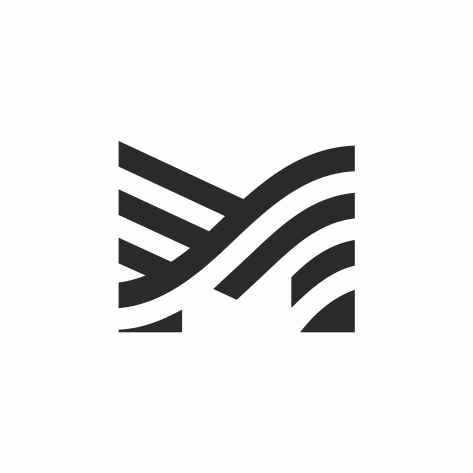                                                                 РАБОЧАЯ ПРОГРАММАучебного предмета____________________________________________________                                                                  код (индекс), наименование ОУПпрограммы подготовки специалистов среднего звена (ППССЗ)специальности /специальностей      ________________________________________                                                                                         код, наименование специальности (ей)_______________________________________________________________________по программе ___________________________ подготовки                        базовая/углубленнаяформа обучения ________________________________________________________                                                                           (очная, очно-заочная, заочная)        Мурманск202_второй лист РП учебного предметаПротокол №___от «____»_______20__ г.Автор (ы) (составители)______________________________________________________                                                    Ф.И.О., ученая степень, звание, должность, квалиф. категория___________________________________________________________________________Эксперт (рецензент) _________________________________________________________                                    Ф.И.О., ученая степень, звание, должность, квалиф. категорияЭксперт (рецензент) _________________________________________________________                                               Ф.И.О., ученая степень, звание, должность, квалиф. категорияОбразец рабочей программы УДМИНИСТЕРСТВО НАУКИ И ВЫСШЕГО ОБРАЗОВАНИЯ РОССИЙСКОЙ ФЕДЕРАЦИИ ФЕДЕРАЛЬНОЕ ГОСУДАРСТВЕННОЕ АВТОНОМНОЕ ОБРАЗОВАТЕЛЬНОЕ УЧРЕЖДЕНИЕ ВЫСШЕГО ОБРАЗОВАНИЯ«МУРМАНСКИЙ ГОСУДАРСТВЕННЫЙ ТЕХНИЧЕСКИЙ УНИВЕРСИТЕТ»(ФГАОУ ВО «МГТУ»)_______________________________________________________________________наименование структурного подразделения/филиала                                                                РАБОЧАЯ ПРОГРАММАучебной дисциплины____________________________________________________                                                                  код (индекс), наименование программы подготовки специалистов среднего звена (ППССЗ)специальности /специальностей      ________________________________________                                                                                         код, наименование специальности (ей)_______________________________________________________________________по программе ___________________________ подготовки                        базовая/углубленнаяформа обучения ________________________________________________________                                                                           (очная, очно-заочная, заочная)        Мурманск202_второй лист РП УДПротокол №___от «____»_______20__ г.Автор (ы) (составители)______________________________________________________                                                    Ф.И.О., ученая степень, звание, должность, квалиф. категория___________________________________________________________________________Эксперт (рецензент) _________________________________________________________                                    Ф.И.О., ученая степень, звание, должность, квалиф. категорияЭксперт (рецензент) _________________________________________________________                                               Ф.И.О., ученая степень, звание, должность, квалиф. категорияПояснительная запискаРабочая программа учебной дисциплины ____________________________________ составлена в соответствии с:ФГОС СПО по специальности/ ФГОС среднего общего образования___________________ _______________________________________________________________________________                                                              код, наименование специальности (базовой/углубленной подготовкиутвержденного ____________________________________, и __________________________                                        дата, номер приказа Минобрнауки  России/Министерства проявящения______________________________________________________________________________наименование других документов, положений (для специальностей в области подготовки членов экипажей морских судов - требований Конвенции ПДНВ)учебного плана ______________________ формы обучения, утвержденного                                              очной, очно-заочной, заочной___________________________________               дата утверждения Цели и задачи учебной дисциплины____________________________________________________________________________________Требования к результатам освоения:В результате освоения учебной дисциплины обучающийся должен уметь: У1________________________________________________________________;У2________________________________________________________________;У(n)_______________________________________________________________;знать:З1________________________________________________________________;З2_________________________________________________________________З(n)_______________________________________________________________.Процесс изучения дисциплины _______________ направлен на формирование компетенций в соответствии с ФГОС СПО (табл. 1) и компетентностей в соответствии с требованиями Конвенции ПДНВ (табл. 1.1). Таблица 1 Компетенции, формируемые дисциплиной ____________ в соответствии с ФГОС СПОТаблица 1.1 Компетентности, формируемые дисциплиной ___________________________________ в соответствии с Конвенцией ПДНВ (заполняется  в соответствии с таблицами А – II/1, А- III/1, A-III/6, A-IV/2, A-VI/…  Кодекса ПДНВ)Структура и содержание учебной дисциплины _____________________Объем учебной дисциплины и виды учебной деятельности по формам обученияТаблица 2 ___________________________*   -  виды учебной деятельности, предусмотренные учебным планом специальности** - объем часов по формам обучения должен соответствовать указанному количеству часов для дисциплины по учебному плану конкретной специальности ***- столбцы с формами обучения можно убирать, если данная форма обучения не реализуется  в структурных подразделениях Университета, реализующих программы СПО2.2. Тематический план  учебной дисциплины________________________ ________________по ______________ форме обучения(очной, очно/заочной, заочной)Таблица 3*________________________________________* - таблица 3 – заполняется для каждой, реализуемой формы обученияСодержание программы по  учебной дисциплине______________________________________ Таблица 4Для характеристики уровня освоения учебного материала используются следующие обозначения: 1. – ознакомительный (узнавание ранее изученных объектов, свойств); 2. – репродуктивный (выполнение деятельности по образцу, инструкции или под руководством) 3. – продуктивный (планирование и самостоятельное выполнение деятельности, решение проблемных задач)________________________________________*- столбцы с формами обучения можно убирать, если данная форма обучения не реализуется в структурных подразделениях Университета, реализующих программы СПО** - входной контроль обязателен для специальностей в области подготовки членов экипажей морских судов, проводится для общей оценки уровня знаний обучающихся на первой лекции путем экспресс-опроса. По результатам входного контроля преподаватель корректирует методику преподавания. 2.4.  Перечень  учебно-методического обеспечения для самостоятельной работы обучающихся по дисциплине (в перечень входят методические указания к выполнению практических, лабораторных, контрольных, самостоятельных, расчетно-графических, курсовых и др. работ) 1. ______________________________________________________________________2. ______________________________________________________________________2.5.  Информационное обеспечение, необходимое для освоения дисциплины:перечень основной и дополнительной литературы;перечень ресурсов информационно-телекоммуникационной сети «Интернет»;Перечень  лицензионного  программного обеспечения и информационных справочных системТаблица 52.6.  Материально-техническое обеспечение дисциплины:Таблица 62.7.  Контроль и оценка результатов освоения дисциплиныКонтроль и оценка результатов освоения дисциплины осуществляется преподавателем в процессе проведения практических занятий, лабораторных работ, тестирования, выполнения обучающимися индивидуальных заданий, проектов, исследований и др.Таблица 7Приложение 2Образец рабочей программы профессионального модуляМИНИСТЕРСТВО НАУКИ И ВЫСШЕГО ОБРАЗОВАНИЯ РОССИЙСКОЙ ФЕДЕРАЦИИ ФЕДЕРАЛЬНОЕ ГОСУДАРСТВЕННОЕ АВТОНОМНОЕ ОБРАЗОВАТЕЛЬНОЕ УЧРЕЖДЕНИЕ ВЫСШЕГО ОБРАЗОВАНИЯ«МУРМАНСКИЙ ГОСУДАРСТВЕННЫЙ ТЕХНИЧЕСКИЙ УНИВЕРСИТЕТ»(ФГАОУ ВО «МГТУ»)_______________________________________________________________________наименование структурного подразделения/филиала                                                                РАБОЧАЯ ПРОГРАММАпрофессионального модуля__________________________________________________                                                                  код (индекс), наименование ПМпрограммы подготовки специалистов среднего звена (ППССЗ)специальности /специальностей      ________________________________________                                                                                         код, наименование специальности (ей)_______________________________________________________________________по программе ___________________________ подготовки                        базовая/углубленнаяформа обучения ________________________________________________________                                                                           (очная, очно-заочная, заочная)        Мурманск202_  второй лист РП ПМПротокол №___от «____»_______20__ г.Автор (ы) (составители)______________________________________________________                                                    Ф.И.О., ученая степень, звание, должность, квалиф. категория___________________________________________________________________________Эксперт (рецензент) _________________________________________________________                                    Ф.И.О., ученая степень, звание, должность, квалиф. категорияЭксперт (рецензент) _________________________________________________________                                               Ф.И.О., ученая степень, звание, должность, квалиф. категорияПаспорт рабочей программы профессионального модуля1.1  Область применения программы профессионального модуля.Рабочая программа профессионального модуля____________________________________ составлена в соответствии с:ФГОС СПО по специальности_____________________________________________________ ,                                                                                 код, наименование специальности (базовой/углубленной подготовки)утвержденного _________________________________________, и _______________________                                     дата, номер приказа Минобрнауки  России/ Министерства просвещения РФ________________________________________________________________________________наименование других документов, положений (для специальностей в области подготовки членов экипажей морских судов - требований Конвенции ПДНВ) Цели и задачи профессионального модуля – требования к результатам освоения профессионального модуляВ ходе  освоения профессионального модуля обучающийся должен:иметь практический опыт:1._________________________________________________________________;2._________________________________________________________________; уметь: У1________________________________________________________________;У2________________________________________________________________;У(n)_______________________________________________________________;знать:З1________________________________________________________________;З2_________________________________________________________________З(n)_______________________________________________________________;Результат освоения профессионального модуля.Результатом освоения профессионального модуля является овладение обучающимися видом  профессиональной деятельности (ВПД):________________________________________________________________________________, в том числе профессиональными (ПК) и общими (ОК) компетенциями: Таблица 7 Компетенции, формируемые дисциплиной ____________ в соответствии с ФГОС СПОТаблица 7.1 Компетентности, формируемые дисциплиной ___________________________________ в соответствии с Конвенцией ПДНВ (заполняется  в соответствии с таблицами А – II/1, А- III/1, A-III/6, A-IV/2 и пр… Кодекса ПДНВ)Структура и содержание профессионального модуля __________________Объем профессионального модуля и виды учебной деятельности по формам обученияТаблица 8 ___________________________*   -   виды учебной деятельности, предусмотренные учебным планом специальности** -  объем часов по формам обучения должен соответствовать указанному количеству часов для профессионального модуля по учебному плану конкретной специальности *** - столбцы с формами обучения можно убирать, если данная форма обучения не реализуется  в структурных подразделениях Университета, реализующих программы СПО.2.2. Тематический план  профессионального модуля______________________________________ по __________ форме обучения(очной, очно/заочной, заочной)Таблица 9*________________________________________* - таблица 9 – заполняется для каждой, реализуемой формы обучения2.3   Содержание программы  профессионального модуля ______________________________________________________________Таблица 10Для характеристики уровня освоения учебного материала используются следующие обозначения: 1. – ознакомительный (узнавание ранее изученных объектов, свойств); 2. – репродуктивный (выполнение деятельности по образцу, инструкции или под руководством) 3. – продуктивный (планирование и самостоятельное выполнение деятельности, решение проблемных задач)________________________________________** - входной контроль обязателен для специальностей в области подготовки членов экипажей морских судов, проводится для общей оценки уровня знаний обучающихся на первой лекции путем экспресс-опроса. По результатам входного контроля преподаватель корректирует методику преподавания.2.4. Перечень учебно-методического обеспечения для самостоятельной работы обучающихся по профессиональному модулю (в перечень входят методические указания к выполнению практических, лабораторных, контрольных, самостоятельных, расчетно-графических, курсовых и др. работ) 1._____________________________________________________________2._____________________________________________________________2.5.  Информационное обеспечение, необходимое для освоения ПМ (МДК):перечень основной и дополнительной литературы;перечень информационных ресурсов «Интернет»;Перечень лицензионного программного обеспечения и информационных справочных систем.2.6.  Материально-техническое обеспечение ПМ (МДК):Таблица 112.7.  Контроль и оценка результатов освоения профессионального модуля (вида профессиональной деятельности)Таблица 12Приложение 3 Образец рабочей программы практикиМИНИСТЕРСТВО НАУКИ И ВЫСШЕГО ОБРАЗОВАНИЯ РОССИЙСКОЙ ФЕДЕРАЦИИ ФЕДЕРАЛЬНОЕ ГОСУДАРСТВЕННОЕ АВТОНОМНОЕ ОБРАЗОВАТЕЛЬНОЕ УЧРЕЖДЕНИЕ ВЫСШЕГО ОБРАЗОВАНИЯ «МУРМАНСКИЙ ГОСУДАРСТВЕННЫЙ ТЕХНИЧЕСКИЙ УНИВЕРСИТЕТ»(ФГАОУ ВО «МГТУ»)_______________________________________________________________________наименование структурного подразделения/филиала                                                                РАБОЧАЯ ПРОГРАММАучебной (производственной/преддипломной) практикипрограммы подготовки специалистов среднего звена (ППССЗ)специальности ________________________________________________                                       код,  наименование специальностипо программе ________________________________ подготовки                                       базовая/углубленная форма обучения ________________________________________________________                                                                           (очная, очно-заочная, заочная)        Мурманск202_г.  второй лист РП учебного предметаПротокол №___от «____»_______20__ г.Автор (ы) (составители)______________________________________________________                                                    Ф.И.О., ученая степень, звание, должность, квалиф. категория___________________________________________________________________________Эксперт (рецензент) _________________________________________________________                                    Ф.И.О., ученая степень, звание, должность, квалиф. категорияЭксперт (рецензент) _________________________________________________________                                               Ф.И.О., ученая степень, звание, должность, квалиф. категорияПаспорт рабочей программы учебной (производственной) практики1.1. Область применения программы учебной (производственной) практики Рабочая программа учебной (производственной) практики  составлена в соответствии с:ФГОС СПО по специальности ___________________________________________,                                                                                    код, наименование специальности (базовой/углубленной подготовки)утвержденного ________________________________________________________, и                                                            дата, номер приказа Минобрнауки России/ Министерства просвещения РФ_________________________________________________________________________наименование других документов, положений (для специальностей в области подготовки членов экипажей морских судов - требований Конвенции ПДНВ)1.2. Цели и задачи учебной (производственной) практики      В ходе  освоения учебной (производственной) практики обучающийся должен:иметь практический опыт по видам профессиональной деятельности:________________________________________________________________________;_________________________________________________________________________ уметь: У-1_______________________________________________________________________;У-2_______________________________________________________________________;У-(n)______________________________________________________________________;знать:З-1_______________________________________________________________________;З-2_______________________________________________________________________;З-(n)______________________________________________________________________;1.3. Результатом освоения учебной (производственной) практики  профессионального модуля (профессиональных модулей):1.______________________________________________________________________,                                                                 код, наименование ПМ2.______________________________________________________________________,                                                                 код, наименование ПМявляется овладение обучающимися видом (видами) профессиональной деятельности (ВПД):_______________________________________________________________________, _______________________________________________________________________,_______________________________________________________________________,в том числе профессиональными (ПК) и общими (ОК) компетенциями, формируемыми в соответствии с ФГОС СПО и компетентностями (МК), формируемыми в соответствии требованиями Конвенции ПДНВ (для специальностей в области подготовки членов экипажей морских судов):Таблица 131.4. Количество часов на освоение программы учебной (производственной) практики по ПМ.____ «______________________»:Всего – ____часов, в том числе в результате освоения:МДК 0__.01 «______________________________________________________» - ___ часа;МДК 0__.02 «______________________________________________________» - ___ часа.ПМ.n.n. «______________________»:Всего – ____часов, в том числе в результате освоения:МДК 0__.01 «______________________________________________________» - ___ часа;МДК 0__.02 «______________________________________________________» - ___ часа.2.  Структура и содержание учебной (производственной) практикиТематический план и содержание учебной (производственной) практикиТаблица 14Для характеристики уровня освоения учебного материала используются следующие обозначения: 1. – ознакомительный (узнавание ранее изученных объектов, свойств); 2. – репродуктивный (выполнение деятельности по образцу, инструкции или под руководством) 3. – продуктивный (планирование и самостоятельное выполнение деятельности, решение проблемных задач)3.Информационное обеспечение:перечень основной и дополнительной литературы;перечень информационных ресурсов сети «Интернет»;перечень лицензионного программного обеспечения и информационных справочных систем.4.Общие требования к организации практики (указываются документы, регламентирующие организацию практики, место проведения и т.п.)5.  Контроль и оценка результатов освоения программы учебной (производственной) практикиТаблица 15Рассмотрено и одобрено на заседании                                                                                                                                      ___________________________наименование  МКо (МО/ ЦК)Председатель   МКо (МО/ ЦК)____________________Ф.И.О.Разработанона основе____________________________                    ФГОС СПО код, специальность/ _____________________________________ФГОС среднего общего образования/ Рассмотрено и одобрено на заседании                                                                                                                                      ___________________________наименование  МКо (МО/ ЦК)Председатель   МКо (МО/ ЦК)____________________Ф.И.О.Разработанона основе____________________________                    ФГОС СПО код, специальность/ _____________________________________Конвенции ПДНВ, в части выполнения требований раздела А-Х/Х и модельного курса ИМО Х.ХКод компетенцииСодержание компетенцииТребования к знаниям, умениям, практическому опытуОК 1.У 1, З1…ОК (n).ПК 1.1.У1, З (n)…ПК (n).Код компетентностиКомпоненты компетентности, степень их реализацииРезультаты обученияМК 1Компетентность  «….» реализована полностьюЗнать:---Уметь:--- Владеть:---…МК (n)Компетентность  «….» реализована полностьюЗнать:---Уметь:--- Владеть:---Виды учебной деятельности*Объем часов по формам обучения**Объем часов по формам обучения**Объем часов по формам обучения**Виды учебной деятельности*очная***очно-заочная***заочная***Максимальная учебная нагрузка (всего)Обязательная учебная нагрузка (всего)в том числе:теоретические занятия (лекции, уроки)лабораторные занятияпрактические занятия (семинары)курсовая работа (проект) (если предусмотрено)…………………………..Самостоятельная работа (всего)В том числе:самостоятельная работа над курсовой работой (проектом) (если предусмотрено)…………………………….КонсультацииПромежуточная аттестацияФорма промежуточной аттестации (в соответствии с учебным планом)Форма промежуточной аттестации (в соответствии с учебным планом)Форма промежуточной аттестации (в соответствии с учебным планом)Промежуточная аттестацияКоды компетенций/компетентностейНаименование разделов (тем) учебной дисциплиныМаксимальная учебная нагрузка, чОбязательная аудиторная учебная нагрузка обучающегосяОбязательная аудиторная учебная нагрузка обучающегосяОбязательная аудиторная учебная нагрузка обучающегосяОбязательная аудиторная учебная нагрузка обучающегосяОбязательная аудиторная учебная нагрузка обучающегосяСамостоятельная работа обучающегосяСамостоятельная работа обучающегосяКонсультацииКоды компетенций/компетентностейНаименование разделов (тем) учебной дисциплиныМаксимальная учебная нагрузка, чВсегов том числев том числев том числев том числеСамостоятельная работа обучающегосяСамостоятельная работа обучающегосяКонсультацииКоды компетенций/компетентностейНаименование разделов (тем) учебной дисциплиныМаксимальная учебная нагрузка, чВсеголекции, уроки практичес-кие занятиялаборатор-ные занятиякурсовая работа (проект)Всегов том числе индивидуальный проектКонсультацииОК 1-nПК 1-nМК 1-nРаздел  1 (наименование)ОК 1-nПК 1-nМК 1-nТема 1.1 (наименование)……………………………….ОК 1-nПК 1-nМК 1-nРаздел (n) (наименование)ОК 1-nПК 1-nМК 1-nТема (n) (наименование)                                                       Всего:                                                       Всего:Наименование разделов и темСодержание учебного материала, лабораторные и практических занятия, самостоятельная работа обучающегося, курсовая работа (проект)(если предусмотрено)Объем часовОбъем часовОбъем часовОбъем часовОбъем часовУровень освоенияНаименование разделов и темСодержание учебного материала, лабораторные и практических занятия, самостоятельная работа обучающегося, курсовая работа (проект)(если предусмотрено)очная*очная*очно-заочная*очно-заочная*заочная*Уровень освоения12333334Входной контроль**Вводная лекция**Раздел 1  (наименование)Раздел 1  (наименование)Тема1.1 (наименование)Содержание учебного материалаТема1.1 (наименование)……………………………Тема1.1 (наименование)Лабораторные работы:Тема1.1 (наименование)……………………………Тема1.1 (наименование)Практические занятия:Тема1.1 (наименование)……………………………Тема1.1 (наименование)Самостоятельная работа обучающегося:Тема1.1 (наименование)……………………………Тема1.1 (наименование)Тематика курсовых работ (проектов) (если предусмотрено)Тема1.1 (наименование)……………………………Форма текущего контроля по теме (разделу)Форма текущего контроля по теме (разделу)…………………..…………………………………………………………….Раздел n  (наименование)Раздел n  (наименование)Тема n.1 (наименование)Содержание учебного материалаТема n.1 (наименование)……………………………Тема n.1 (наименование)Лабораторные работы:Тема n.1 (наименование)……………………………Тема n.1 (наименование)Практические занятия:Тема n.1 (наименование)……………………………Тема n.1 (наименование)Самостоятельная работа обучающегося:Тема n.1 (наименование)……………………………Тема n.1 (наименование)Тематика курсовых работ (проектов) (если предусмотрено)Тема n.1 (наименование)……………………………Форма текущего контроля по теме (разделу)Форма текущего контроля по теме (разделу)                                  Всего:                                  Всего:Должно соответствовать указанному количеству часов в пункте 2.1.Должно соответствовать указанному количеству часов в пункте 2.1.Должно соответствовать указанному количеству часов в пункте 2.1.Должно соответствовать указанному количеству часов в пункте 2.1.Должно соответствовать указанному количеству часов в пункте 2.1.                                  Всего:                                  Всего:Наименование ПОСведения о лицензииОфисный пакет Microsoft Office 2007 Russian Academic OPENлицензия № 45676388 от 08.07.2009 (договор 32/224 от 14.0.2009г.)Антивирус Dr.Web Desktop Security Suite (комплексная защита), Dr.Web Server Security Suite (антивирус)договор №7236 от 03.11.2017г.№ п/пНаименование оборудованных учебных кабинетов, лабораторий и др.Перечень оборудования и технических средств обученияОсвоенные компетенции/компетентностиРезультаты обучения(освоенные умения, усвоенные знания)Показатели оценки уровня сформированностиФормы и методы контроля и оценки1234ОК 1 (наименование общей компетенции)Умения: Знания:Практический опыт:………………………..…………………………….ПК 1.1 (наименование профессиональной компетенции)Умения: Знания:Практический опыт:…………………………………………………….МК 1.1. (наименование компетентности в соответствии с Конвенцией ПДНВ для специальностей в области подготовки членов экипажей морских судов)Умения: Знания:Практический опыт:………………………..…………………………….ОК n (наименование общей компетенции)Умения: Знания:Практический опыт:………………………..…………………………….ПК n.n (наименование профессиональной компетенции)Умения: Знания:Практический опыт:…………………………………………………….МК n.n. (наименование компетентности в соответствии с Конвенцией ПДНВ для специальностей в области подготовки членов экипажей морских судов)Умения: Знания:Практический опыт:Рассмотрено и одобрено на заседании                                                                                                                                      ___________________________наименование  МКо (МО/ ЦК)Председатель   МКо (МО/ ЦК)____________________Ф.И.О.Рассмотрено и одобрено на заседании                                                                                                                                      ___________________________наименование  МКо (МО/ ЦК)Председатель   МКо (МО/ ЦК)____________________Ф.И.О.Разработанона основе____________________________                    ФГОС СПО код, специальность/ _____________________________________Конвенции ПДНВ, в части выполнения требований раздела А-Х/Х и модельного курса ИМО Х.ХКод компетенцииСодержание компетенцииТребования к знаниям, умениям, практическому опытуОК 1.У 1, З1…ОК (n).ПК 1.1.У1, З (n)…ПК (n).Код компетентностиКомпоненты компетентности, степень их реализацииРезультаты обученияМК 1Компетентность «….» реализована полностьюЗнать:---Уметь:--- Владеть:---…МК (n)Компетентность «….» реализована полностьюЗнать:---Уметь:--- Владеть:---Виды учебной деятельности*Объем часов по формам обучения**Объем часов по формам обучения**Объем часов по формам обучения**Виды учебной деятельности*очная***очно-заочная***заочная***Максимальная учебная нагрузка (всего):Обязательная учебная нагрузка (всего)в том числе:теоретические занятия (лекции, уроки)лабораторные занятияпрактические занятия (семинары)курсовая работа (проект) (если предусмотрено)…………………………..Самостоятельная работа (всего)в том числе:самостоятельная работа над курсовой работой (проектом) (если предусмотрено)…………………………….КонсультацииПрактика, (час.)в том числе:учебная практикапроизводственная практика(по профилю специальности)Всего с учетом практикПромежуточная аттестацияэкзамен (квалификационный) по ПМэкзамен (квалификационный) по ПМэкзамен (квалификационный) по ПМКоды профессио-нальных компетенций/компетент-ностейНаименование разделов (тем) профессиональногомодуляМаксималь-ная учебная нагрузка, чОбъем времени, отведенный на освоение междисциплинарного курса (курсов), чОбъем времени, отведенный на освоение междисциплинарного курса (курсов), чОбъем времени, отведенный на освоение междисциплинарного курса (курсов), чОбъем времени, отведенный на освоение междисциплинарного курса (курсов), чОбъем времени, отведенный на освоение междисциплинарного курса (курсов), чОбъем времени, отведенный на освоение междисциплинарного курса (курсов), чОбъем времени, отведенный на освоение междисциплинарного курса (курсов), чОбъем времени, отведенный на освоение междисциплинарного курса (курсов), чОбъем времени, отведенный на освоение междисциплинарного курса (курсов), чПрактика, чПрактика, чКоды профессио-нальных компетенций/компетент-ностейНаименование разделов (тем) профессиональногомодуляМаксималь-ная учебная нагрузка, чОбязательная аудиторная учебная нагрузка обучающегосяОбязательная аудиторная учебная нагрузка обучающегосяОбязательная аудиторная учебная нагрузка обучающегосяОбязательная аудиторная учебная нагрузка обучающегосяОбязательная аудиторная учебная нагрузка обучающегосяОбязательная аудиторная учебная нагрузка обучающегосяОбязательная аудиторная учебная нагрузка обучающегосяСамостоятельная работа обучающегосяКонсультацииУчебная   (если предусмотрена рассредоточенная практика)Производственная    (по профилю специальности),  (если предусмотрена рассредоточенная практика)Коды профессио-нальных компетенций/компетент-ностейНаименование разделов (тем) профессиональногомодуляМаксималь-ная учебная нагрузка, чВсегов том числев том числев том числев том числев том числев том числеСамостоятельная работа обучающегосяКонсультацииУчебная   (если предусмотрена рассредоточенная практика)Производственная    (по профилю специальности),  (если предусмотрена рассредоточенная практика)Коды профессио-нальных компетенций/компетент-ностейНаименование разделов (тем) профессиональногомодуляМаксималь-ная учебная нагрузка, чВсеголекции, уроки практические занятиялабораторные занятиялабораторные занятиякурсовая работа (проект)курсовая работа (проект)Самостоятельная работа обучающегосяКонсультацииУчебная   (если предусмотрена рассредоточенная практика)Производственная    (по профилю специальности),  (если предусмотрена рассредоточенная практика)ПК …ОК…МК …МДК.01.01Раздел  1(наименование)ПК …ОК…МК …Тема1.1(наименование)……………………………….ПК …ОК…МК …Раздел 2(наименование)ПК …ОК…МК …Тема2.1(наименование)……………………………ПК …ОК…МК …(УП) наименование учебной практики, часов  (если предусмотрена концентрированная практика)ПК …ОК…МК …(ПП) Производственная  практика  (по профилю специальности), часов  (если предусмотрена концентрированная практика)ПК …ОК…МК …МДК.02.01Раздел  1(наименование)ПК …ОК…МК …Тема2.1(наименование)……………………………….ПК …ОК…МК …(УП) наименование учебной практики, часов  (если предусмотрена концентрированная практика)ПК …ОК…МК …(ПП) Производственная  практика  (по профилю специальности), часов  (если предусмотрена концентрированная практика)……………………………ПК …ОК…МК …Раздел n (наименование)ПК …ОК…МК …Тема n.1(наименование)……………………………ПК …ОК…МК …(УП) наименование учебной практики, часов  (если предусмотрена концентрированная практика)ПК …ОК…МК …(ПП) Производственная  практика  (по профилю специальности), часов  (если предусмотрена концентрированная практика)                                                                            Всего:                                                                            Всего:Наименование разделов профессионального модуля (ПМ), междисциплинарных курсов (МДК) и темСодержание учебного материала, лабораторные и практических занятия, самостоятельная работа обучающегося, курсовая работа (проект)(если предусмотрено)Объем часовОбъем часовОбъем часовУровень освоенияНаименование разделов профессионального модуля (ПМ), междисциплинарных курсов (МДК) и темСодержание учебного материала, лабораторные и практических занятия, самостоятельная работа обучающегося, курсовая работа (проект)(если предусмотрено)ОчнаяОчно-заочнаязаочнаяУровень освоения123334Входной контроль**Вводная лекция**МДК…(наименование)МДК…(наименование)МДК…(наименование)МДК…(наименование)МДК…(наименование)МДК…(наименование)Раздел 1  (наименование)Тема 1.1 (наименование)Содержание учебного материалаТема 1.1 (наименование)……………………………Тема 1.1 (наименование)Лабораторные работы:Тема 1.1 (наименование)……………………………Тема 1.1 (наименование)Практические занятия:Тема 1.1 (наименование)……………………………Тема 1.1 (наименование)Самостоятельная работа обучающегося:Тема 1.1 (наименование)……………………………Тема 1.1 (наименование)Консультации (если предусмотрено)…………………..…………………………………………………………….Тематика курсовых работ (проектов) (если предусмотрено)……………………………………………………Тематика курсовых работ (проектов) (если предусмотрено)……………………………………………………Индекс наименование учебной практикиВиды работ:……………………………………………Индекс наименование учебной практикиВиды работ:……………………………………………Индекс наименование производственной практики (по профилю специальности)Виды работ:……………………………………………Индекс наименование производственной практики (по профилю специальности)Виды работ:……………………………………………Форма текущего контроляФорма текущего контроляФорма промежуточной аттестацииФорма промежуточной аттестации…………………..…………………………………………………………….МДК…(n)(наименование)МДК…(n)(наименование)МДК…(n)(наименование)МДК…(n)(наименование)МДК…(n)(наименование)МДК…(n)(наименование)Раздел (n)  (наименование)Тема n.n (наименование)Содержание учебного материалаТема n.n (наименование)……………………………Тема n.n (наименование)Лабораторные работы:Тема n.n (наименование)……………………………Тема n.n (наименование)Практические занятия:Тема n.n (наименование)……………………………Тема n.n (наименование)Самостоятельная работа обучающегося:Тема n.n (наименование)……………………………Тема n.n (наименование)Консультации (если предусмотрено)…………………..…………………………………………………………….Тематика курсовых работ (проектов) (если предусмотрено)……………………………………………………Тематика курсовых работ (проектов) (если предусмотрено)……………………………………………………Индекс наименование учебной практикиВиды работ:……………………………………………Индекс наименование учебной практикиВиды работ:……………………………………………Индекс наименование производственной практики (по профилю специальности)Виды работ:……………………………………………Индекс наименование производственной практики (по профилю специальности)Виды работ:……………………………………………Форма текущего контроляФорма текущего контроляФорма промежуточной аттестацииФорма промежуточной аттестации                                  Всего:                                  Всего:Должно соответствовать указанному количеству часов в пункте 2.1.Должно соответствовать указанному количеству часов в пункте 2.1.Должно соответствовать указанному количеству часов в пункте 2.1.№ п/пНаименование оборудованных учебных кабинетов, лабораторий и др.Перечень оборудования и технических средств обученияОсвоенные компетенции/компетентностиРезультаты обучения(освоенные умения, усвоенные знания)Показатели оценки уровня сформированностиФормы и методы контроля и оценки1234ОК 1 (наименование общей компетенции)Умения: Знания:Практический опыт:………………………..…………………………….ПК 1.1 (наименование профессиональной компетенции)Умения: Знания:Практический опыт:…………………………………………………….МК 1.1. (наименование компетентности в соответствии с Конвенцией ПДНВ для специальностей в области подготовки членов экипажей морских судов)Умения: Знания:Практический опыт:………………………..…………………………….ОК n (наименование общей компетенции)Умения: Знания:Практический опыт:………………………..…………………………….ПК n.n (наименование профессиональной компетенции)Умения: Знания:Практический опыт:…………………………………………………….МК n.n. (наименование компетентности в соответствии с Конвенцией ПДНВ для специальностей в области подготовки членов экипажей морских судов)Умения: Знания:Практический опыт:Рассмотрено и одобрено на заседании                                                                                                                                      ___________________________наименование  МКо (МО/ ЦК)Председатель   МКо (МО/ ЦК)____________________Ф.И.О.Разработанона основе_______________________________                    ФГОС СПО код, специальность/для специальностей в области подготовки членов экипажей морских судов - требований Конвенции ПДНВ                               ВПДКод, наименование профессионального модуля (ПМ)Код компетенций/компетентностиНаименование результата освоенияПМ.00 ПК 1.1.ПМ.00 ПК-(n)ПМ.00 ОК 1.ПМ.00 ОК-(n)ПМ.00 МК 1.1.ПМ.00 МК – (n)ПМ. nПК 1.1.ПМ. nПК-(n)ПМ. nОК 1.ПМ. nОК-(n)ПМ. nМК 1.1.ПМ. nМК – (n)и т.д.Коды компетенций/компетентностиКод, наименование профессиональных модулей (ПМ), междисциплинарных курсов (МДК), темВиды работОбъем часовУровень освоенияОК 1.1.- ОК(n)ПК 1.1.- ПК(n)МК 1.1.- МК(n)ПМ 01………………………………………………………………ПМ 01………………………………………………………………ОК 1.1.- ОК(n)ПК 1.1.- ПК(n)МК 1.1.- МК(n)МДК. 01.01…………………………………………….МДК. 01.01…………………………………………….ОК 1.1.- ОК(n)ПК 1.1.- ПК(n)МК 1.1.- МК(n)Тема 1.1………………………………..СодержаниеОК 1.1.- ОК(n)ПК 1.1.- ПК(n)МК 1.1.- МК(n)Тема 1.1………………………………..1…………………………………………….ОК 1.1.- ОК(n)ПК 1.1.- ПК(n)МК 1.1.- МК(n)МДК. 01.02…………………………….СодержаниеОК 1.1.- ОК(n)ПК 1.1.- ПК(n)МК 1.1.- МК(n)…………………………………….1…………………………………………….Промежуточная аттестация в форме…………………………….Промежуточная аттестация в форме…………………………….Промежуточная аттестация в форме…………………………….ОК 1.1.- ОК(n)ПК 1.1.- ПК(n)МК 1.1.- МК(n)ПМ 02………………………………………………………………ПМ 02………………………………………………………………ОК 1.1.- ОК(n)ПК 1.1.- ПК(n)МК 1.1.- МК(n)МДК. 02.01…………………………………………….МДК. 02.01…………………………………………….ОК 1.1.- ОК(n)ПК 1.1.- ПК(n)МК 1.1.- МК(n)Тема 1.1………………………………..СодержаниеОК 1.1.- ОК(n)ПК 1.1.- ПК(n)МК 1.1.- МК(n)Тема 1.1………………………………..1…………………………………………….ОК 1.1.- ОК(n)ПК 1.1.- ПК(n)МК 1.1.- МК(n)МДК. 02.02…………………………….СодержаниеОК 1.1.- ОК(n)ПК 1.1.- ПК(n)МК 1.1.- МК(n)………………………………………..1…………………………………………….Промежуточная аттестация в форме…………………………….Промежуточная аттестация в форме…………………………….Промежуточная аттестация в форме…………………………….…………………………………………………………………………………………………ОК 1.1.- ОК(n)ПК 1.1.- ПК(n)МК 1.1.- МК(n)ПМ n………………………………………………………………ПМ n………………………………………………………………ОК 1.1.- ОК(n)ПК 1.1.- ПК(n)МК 1.1.- МК(n)МДК. n.01…………………………………………….МДК. n.01…………………………………………….ОК 1.1.- ОК(n)ПК 1.1.- ПК(n)МК 1.1.- МК(n)Тема 1.1………………………………..СодержаниеОК 1.1.- ОК(n)ПК 1.1.- ПК(n)МК 1.1.- МК(n)Тема 1.1………………………………..1…………………………………………….ОК 1.1.- ОК(n)ПК 1.1.- ПК(n)МК 1.1.- МК(n)МДК. n.n…………………………….СодержаниеОК 1.1.- ОК(n)ПК 1.1.- ПК(n)МК 1.1.- МК(n)………………………………………..1…………………………………………….Промежуточная аттестация в форме…………………………….Промежуточная аттестация в форме…………………………….Промежуточная аттестация в форме…………………………….                                                                                                                                                                             Всего:                                                                                                                                                                                                        Всего:                                                                                                                                                                                                        Всего:                           Результаты (освоенные ПК, ОК, ВПД, МК)Требования к практическому опытуОсновные показатели оценки результатаФормы и методы контроля и оценки2134ВПД 1…..ОК 1 (наименование общей компетенции)………………………..ПК 1.1 (наименование профессиональной компетенции)…………………………МК 1.1 (наименование компетентности в соответствии с Конвенцией ПДНВ для специальностей в области подготовки членов экипажей морских судов)……………………….